На третьем этапе, в третьем задании мы с помощью родителей собирали макулатуру, ведь макулатура при ее переработке приобретает новую жизнь.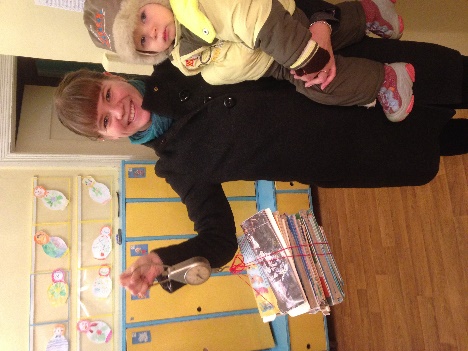 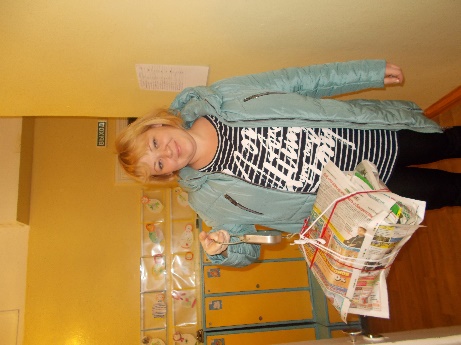 